Војводе Момчила 10-12-16,  Бања Лука, тел: 051/433-620На основу члана 8. став 1), члана 70. став 1., 3. и 6., члана   64.став 1.тачка б)  Закона о јавним набавкама  Босне и Херцеговине (Службени гласник  БиХ бр.39/14) одредбама Правилника о поступку додјеле уговора  о услугама из Анекса II дио Б Закона о јавним набавкама  („Службени гласник БиХ,  број: 66/16) и члана 33. Статута Центра за развој пољопривреде и села, а на основу утврђене препоруке од стране комисије број:24-1/2022 од  19.01.2022.године, за провођење поступка за избор најповољнијег  понуђача за набавку пружања услуга  „Надзор и контрола алармног противпровалног система, техничко обезбјеђење објеката путем мобилних патрола и интервенција на дојаву  о покушају провала“  Директор Центра  д о н о с и, сљедећуО Д Л У К Уо избору најповољнијег понуђача1.Прихвата се приједлог-препорука Комисије, број:24-1/2022 од 19.01.2022.године,-за набавку пружања услуга „Надзор и контрола алармног противпровалног система, техничко обезбјеђење објеката путем мобилних патрола и интервенција на дојаву  о покушају провала“ , по позиву за доставу понуда   број:1839/2021 од 24.12.2021.године, објављеном на сајту уговорног ограна www.crusbl.org 2.Уговор се додјељује  понуђачу „BOND“  д.о.о.  Бања Лука, понуда број:01/П-432/2021 од 08.01.2021.год.  за понуђену цијену од 18.000,00 КM без ПДВ-а, односно   21.060,00 КМ са ПДВ-ом.3. Понуда понуђача из тачке 2.ове одлуке  бира се у поступку јавне набавке број: 1839/21, јер је понудио  најнижу цијену понуде  , у складу са чланом 64.тачка 1. под б) Закона о јавним набавкама Босне и Херцеговине.4.Уговорни орган закључиће уговор са најповољнијим понуђачем под условима утврђеним у тендерској документацији. 5.Ова одлука објавиће се на веб-страници: www.crusbl.org истовремено са упућивањем понуђачима који су учествовали у поступку јавне набавке, сходно члану 70.став (6) Закона о јавним набавкама. 6. Ова одлука се доставља се свим понуђачима који су  учествовалиу поступку јавне набавке, у складу са чланом 71. став (2) Закона о јавним набавкама. О б р а з л о ж е њ еПоступак јавне набавке покренут је Одлуком о покретању поступка јавне набавке број: 1838/21-О од  24.12.2021.године. Јавна набавка је проведена по Правилнику  о поступку додјеле уговора  о услугама из Анекса II дио Б Закона о јавним набавкама,  путем позива за доставу понуда  број: 1839/21.Процијењена вриједност јавне набавке без ПДВ-а: 18.000,00 КМ.Позив за доставу понуда  објављен на Web старници Центра за развој пољопривреде и села Бања Лука, дана  24.12.2021. године и истовремено упућен на три адресе. Комисија за јавну набавку, именована је рјешењем број:1839-2/21 од 24.12.2021.године.Уговорни орган је упутио позив за достављање понуда  у поступку предметне набавке - пружања услуга , након  објаве на сајту уговорног органа  следећим  понуђачима : „Бонд“ д.о.о. Бања лука,    2. „ Алпха  Сецурити“ д.о.о. Бања Лука и  3. „Сецтор сецурити“  д.о.о. Бања Лука.Дана 11.01.2022.године у 12:15 часова  извршено је јавно отварање понудао чему је сачињен Записник са отварања понуда бр.08-1/2022  од 11.01.2022.г.који је благовремено (у законском року) достављен   понуђачу  који су доставио понуду у предметном поступку набавке.Комисија за јавну набавку је благовремено и правилно извршила отварање  понуде и оцјену приспјеле понуде, о чему је сачинила одговарајуће записнике. Комисија је констатовала да је пристигла  само једна  понуда и то понуда понуђача: „BOND“ d.o.o.  Бања Лука понуда пристигла 11.01.2022. године у 11:50 часова, цијена понуде износи 18.000,00 КМ без ПДВ-а, односно  укупна цијена понуде са ПДВ-ом износи 21.060,00 КМ.Понуда је  благовремено запримљена, а неблаговремено запримљених понуда није било.Комисија је приступила детаљном прегледу достављене понуде, у циљу утврђивања да ли су достављени сви тражени документи и да ли задовољавају квалификационе услове.Разматрајући понуду, комисија је  утврдила  да је пристигла  понуда  понуђача  испунила услове  за учешће-квалификацију и да је достављена  понуду у складу са условима прописаним тендерском документацијом-позивом за доставу понуда.Извршена је рачнска контрола понуде и утврђено је да нема рачунских грешака.С обзиром да је тендерском документацијом, као критеријум за избор најповољнијег понуђача утврђена најнижа цијена комисија је оцијенила да је понуђач „BOND“ d.o.o.  Бања Лука  понудио најнижу  цијену  за предметну набавку и једини доставио понуду  у износу од 18.000,00 КМ  без ПДВ-а,  односно 21.060,00 КМ    са ПДВ-ом, те је ваљало прихватити приједлог Комисије и одлучити као у диспозитиву. Из наведених разлога, комисија је примјеном члана 64. став 1. тачка б) Закона о јавним набавкама БиХ (најнижа цијена) и  члана 10. став 1) Правилника о поступку додјеле уговора  о услугама из Анекса II дио Б Закона о јавним набавкама  („Службени гласник БиХ,  број: 66/16) предложила уговорном органу да са наведеним понуђачем закључи уговор за пружање услуга: „Надзор и контрола алармног противпровалног система, техничко обезбјеђење објеката путем мобилних патрола и интервенција на дојаву  о покушају провала“ а што је уговорни орган прихватио и одлучио као у диспозитиву ове Одлуке. Поука о правном лијеку: 	Сваки понуђач који има легитиман интерес за конкретни уговор о јавној набавци и који сматра да је Уговорни орган  у току конкретног поступка додјеле уговора прекршио  једну или више одредби Закона о јавним набавкама  БиХ  или подзаконских аката донесених на основу њега  има право изјавити жалбу на поступак. Жалба се изјављује  у писаној форми  Канцеларији за разматрање жалби путем Уговорног  органа директно на протокол,  или препорученом  поштанском пошиљком, у најмање 3 (три) примјерка,  на начин и у року прописаним члановима 99. и 101. став 4) Закона о јавним набавкама БиХ. Број:25/2022-О					                          ДИРЕКТОРДана: 19.01.2022.године		                                    Драшко Илић, дипл.екон.                                                                                           ______________________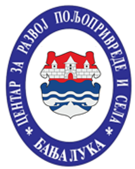 ЦЕНТАР ЗА РАЗВОЈ ПОЉОПРИВРЕДЕ И СЕЛАБАЊА ЛУКАЦЕНТАР ЗА РАЗВОЈ ПОЉОПРИВРЕДЕ И СЕЛАБАЊА ЛУКА.